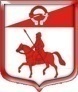 Администрация муниципального образованияСтаропольское сельское поселениеСланцевского муниципального района Ленинградской областиПОСТАНОВЛЕНИЕ13.02.2024                                                                                           №22-пО внесении изменений в постановление администрации Старопольского сельского поселения от 27.11.2018 года № 220-п «Об утверждении муниципальной программы «Развитие территории Старопольского сельского поселения» на 2022-2026 годыВ соответствии со статьей 33 Федерального закона Российской Федерации от 06 октября 2003 года № 131-ФЗ «Об общих принципах организации местного самоуправления в Российской Федерации», в соответствии с Бюджетным кодексом Российской Федерации (ст.179 разд. 2, абз.4), порядком разработки, утверждения и контроля за реализацией муниципальных программ муниципального образования Старопольское сельское поселение, утвержденного постановлением администрации Старопольского сельского поселения от 15.12.2021 года № 146-п (с изменениями от 29.01.2024г. №15-п), экспертным заключением ревизионной комиссии муниципального образования Сланцевский муниципальный район от 13 февраля 2024 года № 01-18-03/18 в целях приведения мероприятий муниципальной программы «Развитие территории муниципального образования Старопольское сельское поселение Сланцевского муниципального района Ленинградской области на 2019-2026 годы» (далее Программа),  в соответствие с решениями совета депутатов Старопольского сельского поселения от 21.12.2022 № 243-сд «О бюджете муниципального образования Старопольское сельское поселение Сланцевского района Ленинградской области на 2023 год и на плановый период 2024 и 2025 годов» (с изменениями от 29.03.2023 №256-сд, от 11.05.2023 №260-сд, от 31.10.2023 №275-сд, от 20.12.2023 №291-сд), решение совета депутатов от 20.12.2023№ 293-сд «О бюджете муниципального образования Старопольское сельское поселение Сланцевского муниципального района Ленинградской области на 2024 год и на плановый период 2025 и 2026 годов», администрация муниципального образования Старопольское сельское поселение Сланцевского муниципального района Ленинградской области ПОСТАНОВЛЯЕТ:Внести следующие изменения в постановление администрации  Старопольского сельского поселения от 27.11.2018 года №220-п «Об утверждении муниципальной программы «Развитие территории Старопольского сельского поселения» на 2022 -2026 годы с изменениями и дополнениями, утвержденными постановлениями  администрации от 14.02.2019 №43-п, от 28.03.2019 №67-п, от 05.04.2019 №72-п, от 28.05.2019 №107(а)-п, от 28.08.2019 №153-п, от 19.09.2019 №162-п, от 19.12.2019 №210-п,от 12.02.2020 №09-п, от 09.04.2020 №33-п, от 09.07.2020 №77-п, от 09.10.2020 №109-п, от 10.02.2021 №17-п, от 17.12.2021 №147(а)-п), от 28.12.2021 № 153-п, от 11.02.2022 №16-п; от 08.08.2022 №98а-п; от 26.10.2022 №117а-п, от 02.11.2022 №123а-п;от 15.02.2023 №17-п; №147а-п от 28.08.23:1.1. Раздел «Финансовое обеспечение муниципальной программы - всего, в том числе по годам реализации» в таблице Паспорта муниципальной программы «Развитие Старопольского сельского поселения» на 2022-2026 годы читать в новой редакции:Общий объем финансирования муниципальной программы за весь период реализации составляет 328 060,40180  тыс. руб., в том числе:2019 г. – 48 031,00321 тыс. руб.2020 г. – 35 908,16826 тыс. руб.2021 г. – 41 375,763 тыс. руб.2022 г. – 43 858,31565 тыс. руб.2023 г. – 43 997,79968 тыс. руб. 2024 г. – 45 857,15200 тыс. руб.2025 г. – 36 746,8 тыс. руб. 2026 г. – 32 285,4 тыс. руб.1.2. Приложение 1 «План мероприятий муниципальной программы» изложить в новой редакции.1.3. Дополнить программу приложением 4 к муниципальной программе согласно приложению.2. Контроль над исполнением постановления оставляю за собой.3. Опубликовать постановление в приложении к газете «Знамя труда» и разместить на сайте Старопольского сельского поселения.4. Настоящее постановление вступает в силу на следующий день после его официального опубликования.И.о.главы администрации:                                             Н.В.Редченко